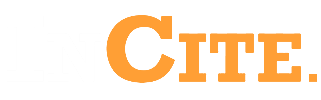 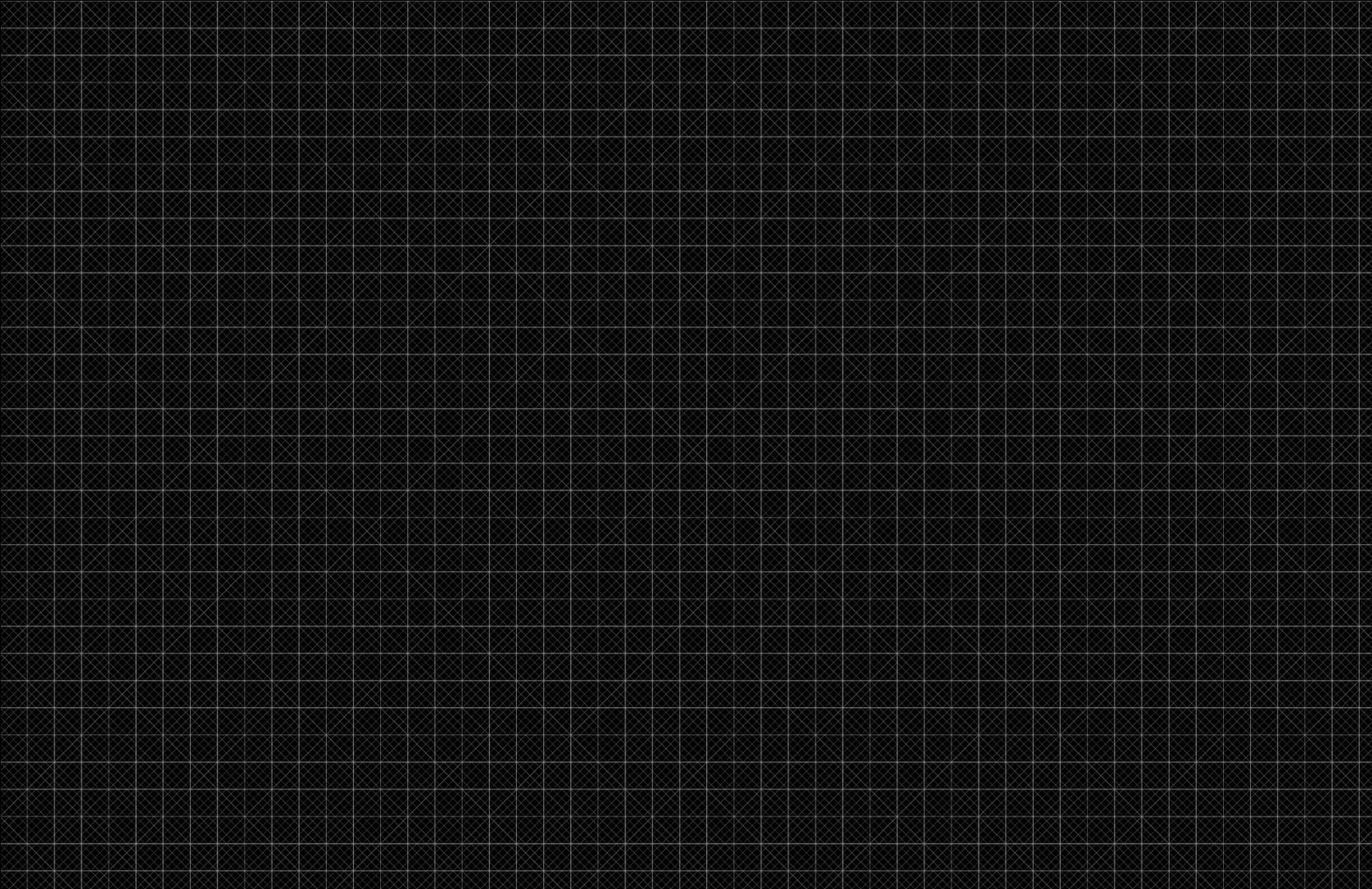 Rules for success:Parent does not manage childChild is not allowed to discuss any management issues or happenings about the business to other parent.  Only positives of personal enjoyment.  NEVER complains about anythingChild is not allowed to go to parent about management or issues in the business; only for support in getting job doneAll performance objectives, accountability, reviews, and feedback must be communicated to the parent prior to giving to the child  Parent does not have authority over the decisions of the childParent can make suggestions about development, training, and job requirements, but does not have the authority to implement.  Supervisor has full authority to make decisions on these itemsSupervisor has the authority to discipline and terminate child after reviewing with another owner.  Parent will always be informed prior to the delivery of any disciplineParent can help the child be successful in sales (joint calling, supporting with resources, etc.).  However, parent must get permission (agreement) from the supervisor that this is needed and wantedOwners’ children will be given “opportunity” but not privilege  Owners’ children are required to do more than other employees.  This is for their own health and job satisfactionProblems that Occur in Parent / Child Business Relationships:Parent filter is too cloudy.  They cannot be objectiveChild will listen or not listen to the parent based on history in the family.  It is rare, to never, that the child can be objective in hearing from the parentThe spouse at home cannot be objective and feels defenseless when hearing of things going on in the business.  The child wants to vent.  The non-employee parent gets mad.  The owner spouse cannot do anything about it.  Everyone losesChild employees cannot be honest with the parentChild employees that are not performing will use the owners against each otherOwners will use the children against other ownersOwners feel they cannot be honest about child performanceChildren are looked at with a tougher eye than others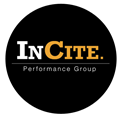 